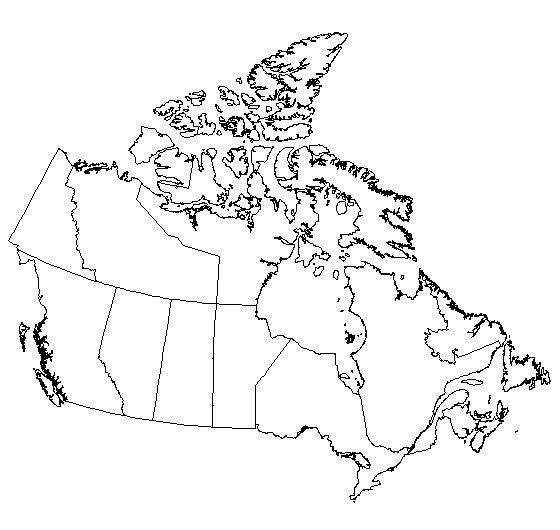 Subject:Social StudiesTitle:Mapping Team Canada Grade Level:6Purpose:To map the hometown of the Canadian hockey players participating in the 2019 World Juniors Championships. CurricularConnections:Develop skills of geographic thinking by constructing and interpreting various types of maps to broaden understanding. Organize information gathered from the Internet, or an electronic source, by selecting and recording the data in logical files or categories.Materials:Access to InternetAtlas or textbook map of CanadaMap of Canada (attached)Activity:Explain to students that the members of Team Canada for the World Junior Championships are young men who come from all over the country. Hand out the map of Canada. Students label the provinces and territories, and their capitals.Create a legend to distinguish between a city and a capital city. Using the Internet, students locate the hometown of 10 key 2019 World Junior hockey players of their choice that come from 5 different provinces or territories. Suggested websites are www.hockeycanada.ca and www.iihf.com. Have students accurately record: locations spatially on the mapname of the city; player’s name; player’s position Extension:Examine the entire World Juniors roster and tally where the players are from across Canada. Note the provinces with the most players in the World Junior Championships. Students discuss why they think some provinces have more players than others. Assessment:Student is able to:Interpret spacing correctly on the map. Accurately label provinces and citiesDemonstrate geographic thinking. 